Hobbies and interests – listening and role-playActivity 1 – listeningListen to the audio and select the correct answer.Activity 2 – role-playIn pairs or groups of 3, create a role-play in Chinese using the vocabulary from the list above. In your role-play, include:asking and responding to questions about activities you like and dislike with reasoning, for example: 你喜欢踢足球吗？我喜欢踢足球因为踢足球很有意思。inviting someone to do an activity with you, with a day and time, for example: 星期三你想和我一起去看电影吗？negotiate plans for both a sunny and a rainy day with reasoning.Swap your role-play with another group for idea sharing on other language that could be used to extend meaning and interest.For the teacherActivity 1 – listeningAudio and transcriptHobbies and interest listening.mp3 (1:11)a) 画画b) 星期六c) 看电影a) BBQd) take photosa) weekendsb) 爱好© State of New South Wales (Department of Education), 2023The copyright material published in this resource is subject to the Copyright Act 1968 (Cth) and is owned by the NSW Department of Education or, where indicated, by a party other than the NSW Department of Education (third-party material).Copyright material available in this resource and owned by the NSW Department of Education is licensed under a Creative Commons Attribution 4.0 International (CC BY 4.0) license.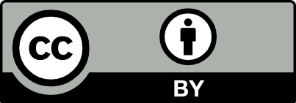 This license allows you to share and adapt the material for any purpose, even commercially.Attribution should be given to © State of New South Wales (Department of Education), 2023.Material in this resource not available under a Creative Commons license:the NSW Department of Education logo, other logos and trademark-protected materialmaterial owned by a third party that has been reproduced with permission. You will need to obtain permission from the third party to reuse its material.Links to third-party material and websitesPlease note that the provided (reading/viewing material/list/links/texts) are a suggestion only and implies no endorsement, by the New South Wales Department of Education, of any author, publisher, or book title. School principals and teachers are best placed to assess the suitability of resources that would complement the curriculum and reflect the needs and interests of their students.If you use the links provided in this document to access a third-party's website, you acknowledge that the terms of use, including licence terms set out on the third-party's website apply to the use which may be made of the materials on that third-party website or where permitted by the Copyright Act 1968 (Cth). The department accepts no responsibility for content on third-party websites.a) 画画b) 跳舞c) 唱歌d) 拍照a) 星期一b) 星期六c) 星期天d) 星期三a) 踢足球b) 打篮球c) 看电影d) 看书a) BBQb) picnicc) take photosd) play gamesa) play basketballb) play chessc) play gamesd) take photosa) weekendsb) Tuesdayc) Fridayd) holidaya) 兴趣b) 爱好c) 休闲d) 活动